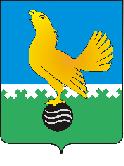 МУНИЦИПАЛЬНОЕ ОБРАЗОВАНИЕгородской округ Пыть-Ях Ханты-Мансийского автономного округа-ЮгрыАДМИНИСТРАЦИЯ ГОРОДАП О С Т А Н О В Л Е Н И ЕОт 31.01.2022										№ 32-паО внесении изменений в постановление администрации города от 10.12.2021 № 560-па «Об утверждении муниципальной программы «Развитие жилищной сферы в городе Пыть-Яхе»В соответствии с Бюджетным кодексом Российской Федерации, постановлением Правительства Ханты-Мансийского автономного округа – Югры от 31.10.2021 № 476-п «О государственной программе Ханты-Мансийского автономного округа – Югры «Развитие жилищной сферы», постановлением администрации города от 30.09.2021 № 453-па «О порядке разработки муниципальных программ города Пыть-Яха», распоряжением администрации города от 18.07.2013 № 1670-ра «О перечне муниципальных программ города Пыть-Яха», внести в постановление администрации города от 10.12.2021 № 560-па «Об утверждении муниципальной программы «Развитие жилищной сферы в городе Пыть-Яхе» следующие изменения:1. В приложении к постановлению:1.1. Пункты 1.2.2, 1.2.3 Таблицы № 1 изложить в новой редакции согласно приложению № 1.1.2. Подпункты 1.2.2, 1.2.3 пункта 1 Таблицы № 3 изложить в новой редакции согласно приложению № 2.2. Отделу по внутренней политике, связям с общественными организациями и СМИ управления по внутренней политике (О.В. Кулиш) опубликовать постановление в печатном средстве массовой информации «Официальный вестник» и дополнительно направить для размещения в сетевом издании в информационно-телекоммуникационной сети «Интернет» - pyt-yahinform.ru.3. Отделу по обеспечению информационной безопасности                                           (А.А. Мерзляков) разместить постановление на официальном сайте администрации города в сети Интернет.4. Настоящее постановление вступает в силу после его официального опубликования.5. Контроль за выполнением постановления возложить на первого заместителя главы города.Глава города Пыть-Яха						              А. Н. МорозовПриложение № 1к постановлению администрации города Пыть-Яха							от 31.01.2022 № 32-паТаблица № 1Распределение финансовых ресурсов муниципальной программы (по годам)Приложение № 2к постановлению администрации города Пыть-Яха							от 31.01.2022 № 32-паТаблица № 3Оценка эффективности реализации муниципальной программы№№Структурный элемент
(основное мероприятие) муниципальной программы <1>Ответственный исполнитель/соисполнительИсточники финансированияФинансовые затраты на реализацию (тыс. рублей)Финансовые затраты на реализацию (тыс. рублей)Финансовые затраты на реализацию (тыс. рублей)Финансовые затраты на реализацию (тыс. рублей)Финансовые затраты на реализацию (тыс. рублей)Финансовые затраты на реализацию (тыс. рублей)№№Структурный элемент
(основное мероприятие) муниципальной программы <1>Ответственный исполнитель/соисполнительИсточники финансированиявсего№№Структурный элемент
(основное мероприятие) муниципальной программы <1>Ответственный исполнитель/соисполнительИсточники финансированиявсего2 0222 0232 0242 0252026-2030Подпрограмма I «Комплексное развитие территорий»Подпрограмма I «Комплексное развитие территорий»Подпрограмма I «Комплексное развитие территорий»Подпрограмма I «Комплексное развитие территорий»Подпрограмма I «Комплексное развитие территорий»Подпрограмма I «Комплексное развитие территорий»Подпрограмма I «Комплексное развитие территорий»Подпрограмма I «Комплексное развитие территорий»Подпрограмма I «Комплексное развитие территорий»Подпрограмма I «Комплексное развитие территорий»1.2.2Внесение изменений в Правила землепользования и застройки (1,3)Управление архитектуры и градостроительствавсего5 937,5237,55 000,0100,0100,0500,01.2.2Внесение изменений в Правила землепользования и застройки (1,3)Управление архитектуры и градостроительствафедеральный бюджет0,00,00,00,00,00,01.2.2Внесение изменений в Правила землепользования и застройки (1,3)Управление архитектуры и градостроительствабюджет автономного округа4 870,9220,94 650,00,00,00,01.2.2Внесение изменений в Правила землепользования и застройки (1,3)Управление архитектуры и градостроительстваместный бюджет1 066,616,6350,0100,0100,0500,01.2.2Внесение изменений в Правила землепользования и застройки (1,3)Управление архитектуры и градостроительстваПрограмма «Сотрудничество»0,00,00,00,00,00,01.2.2Внесение изменений в Правила землепользования и застройки (1,3)Управление архитектуры и градостроительствавнебюджетные источники0,00,00,00,00,00,01.2.3Разработка проекта планировки и межевания территории города Пыть-Яха (1,3)Управление архитектуры и градостроительствавсего24 850,110 265,814 184,3200,00,0200,01.2.3Разработка проекта планировки и межевания территории города Пыть-Яха (1,3)Управление архитектуры и градостроительствафедеральный бюджет0,00,00,00,00,00,01.2.3Разработка проекта планировки и межевания территории города Пыть-Яха (1,3)Управление архитектуры и градостроительствабюджет автономного округа22 738,69547,213 191,40,00,00,01.2.3Разработка проекта планировки и межевания территории города Пыть-Яха (1,3)Управление архитектуры и градостроительстваместный бюджет2 111,5718,6992,9200,00,0200,01.2.3Разработка проекта планировки и межевания территории города Пыть-Яха (1,3)Управление архитектуры и градостроительстваПрограмма «Сотрудничество»0,00,00,00,00,00,01.2.3Разработка проекта планировки и межевания территории города Пыть-Яха (1,3)Управление архитектуры и градостроительствавнебюджетные источники0,00,00,00,00,00,0№ п/пНаименование 
целевых показателейНаименование мероприятий (комплекса мероприятий, подпрограмм), обеспечивающих достижение результатаБазовый показатель на начало реализации муниципальной программы 2020Значение показателя по годамЗначение показателя по годамЗначение показателя по годамЗначение показателя по годамЗначение показателя по годамЦелевое  значение показателя на момент окончания реализации муниципальной программыСоотношение затрат и результатов (тыс.руб.)Соотношение затрат и результатов (тыс.руб.)Соотношение затрат и результатов (тыс.руб.)Соотношение затрат и результатов (тыс.руб.)№ п/пНаименование 
целевых показателейНаименование мероприятий (комплекса мероприятий, подпрограмм), обеспечивающих достижение результатаБазовый показатель на начало реализации муниципальной программы 2020Значение показателя по годамЗначение показателя по годамЗначение показателя по годамЗначение показателя по годамЗначение показателя по годамЦелевое  значение показателя на момент окончания реализации муниципальной программыфинансовые  затраты на реализация мероприятийв т.ч. бюджетные затраты   в т.ч. бюджетные затраты   внебюджетные источники№ п/пНаименование 
целевых показателейНаименование мероприятий (комплекса мероприятий, подпрограмм), обеспечивающих достижение результатаБазовый показатель на начало реализации муниципальной программы 202020222023202420252026-2030Целевое  значение показателя на момент окончания реализации муниципальной программыфинансовые  затраты на реализация мероприятийгородского бюджетафедерального/ окружного бюджетавнебюджетные источники12348910111213141516171Объем жилищного строительства, тыс.кв.м. в год1.2.2. Внесение изменений в Правила землепользования и застройки 15,00,850,8535,523,023,023,05 937,51 066,64 870,901Объем жилищного строительства, тыс.кв.м. в год1.2.3. Разработка проекта планировки и межевания территории города Пыть-Яха15,00,850,8535,523,023,023,024 850,12 111,522 738,60